Digital Storytelling in English Language ArtsStoryboardBy Nancy Blair ETEC 644Multimedia Storyboard Multimedia StoryboardMultimedia StoryboardMultimedia StoryboardMultimedia StoryboardMultimedia StoryboardMultimedia StoryboardMultimedia StoryboardMultimedia StoryboardMultimedia StoryboardMultimedia StoryboardMultimedia StoryboardMultimedia StoryboardMultimedia StoryboardMultimedia StoryboardMultimedia StoryboardNancy BlairETEC 644 Design and Development of Instructional MaterialsCalifornia State University, San BernardinoINTRODUCTION	My design project, Digital Storytelling in English Language Arts, is based almost entirely on the learning theory of Constructivism, that is making meaning from our own individual experiences and creating “something from nothing”, if you will. Every completed task in the design of the program is original, meaning it didn’t exist before students began-hence the creation of something new. Tasks are organized in such a way that each depends the one before it in order to be completed. A successful culminating/final project cannot have been produced without the completion of the sequence of steps that precede it. Therefore the design process, outline and ordered in the way it is presented, must be strictly adhered in order to meet the final performance objective. COGNITIVE LOAD THEORY and MY PROJECT	There is only so much information that the human mind can handle at any one time when we are looking at short-term memory, or now as it’s referred to, working memory.  This is especially true when it comes to extremely complex tasks, such as the culminating task in my instructional design. John Sweller, a major Cognitive Load Theorist tells us that when tasks are too complex “other structures and other mechanisms must be used” (2002).  My project is structured in such a way that the culminating task cannot be accomplished with out following the sequence of structured activities that enable the learners to create the final project. The complexity of the task is diminished if learners conquer each step of the process that builds on the one before it. An example of an “other mechanism” to help ease the cognitive load is the group support. A team of students would contribute individual strengths and with each task completed, the skills learned will translate into long-term memory concepts, in other words, retention of knowledge.STUDENT GROUPING 	Students are grouped according to individual strengths and skills. For instance, the instructor may ask everyone in the class to raise their hand if they have camera and editing skills. All students who raised their hand are asked to come to the front of the room. Next the instructor asks which students feel that they are strong writers and when students respond with a show of hands, the grouping process begins, facilitated by the instructor. The instructor continues to the next role and asks which students are good artists, as they will have the responsibility of creating a strong storyboard. The process continues until there are 5-8 groups with 3-5 students with varying degrees of skills until everyone in the group plays 1 or 2 vital roles on the team. The roles are: Writer, Producer/Director, Cinematographer, Audio Specialist, Storyboard Artist, Actor/Actress, and Editor. Ideally each team member should be responsible for 2 roles. The teams are formed and members decide on a formal title for their production companies. PERFORMANCE OBJECTIVE, SUBORDINATE OBJECTIVES and TIME ALLOTMENTSPERFORMANCE OBJECTIVE: Students will conceptualize, create, and publish a digital storytelling project that supports curriculum and demonstrates understanding of and real world connections to content. 	Time allotted for tasks in order to achieve the subordinate objects may vary slightly, but the instructor should make every attempt to not exceed the time allowed. Otherwise, students may procrastinate, make excuses, etc. and the project may never see completion. In each module and for each subordinate objective, a series of tasks need to be completed in order for the objective to be met. These are also referred to as learning activities. Below is a flow chart that sequences the objectives and provides the action verb, in other words, the things that need to be done in each module. Action verbs are bolded for clarity. FLOW CHART and LEARING ACTIVITIESSubordinate Objectives/Skills Necessary to Accomplish Performance Objectives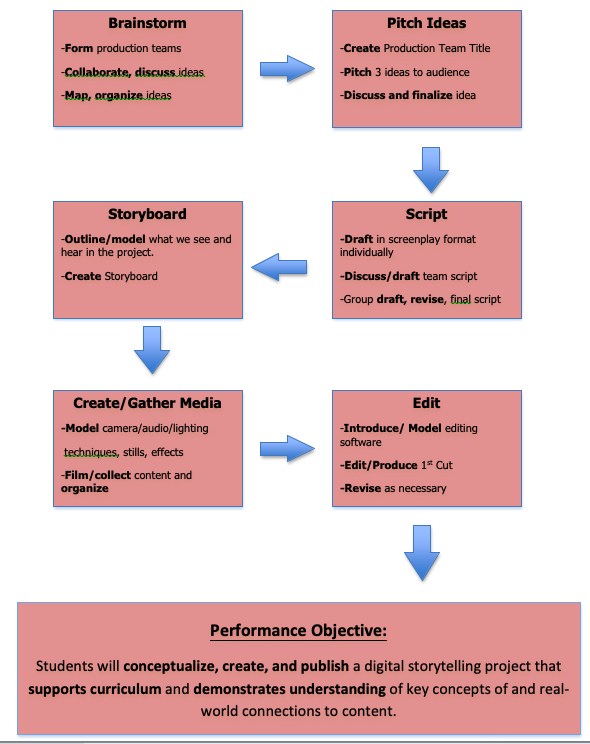 ARCS and GAGNE’S 9 EVENTS OF INSTRUCTION	John Keller’s ARCS and Robert Gagne’s 9 Events of Instruction, two prominent instructional design approaches, both contend that the first step to effective instruction is getting the interest of the learner. This is also referred to as the attention grabber, the hook, or arousing interest, to name a few. This attention-grabbing tactic may be something as simple as a brief anecdote or a short video, but scholars agree that it’s a vital early component of instruction. In my design, I begin with a by asking the learner if he or she would rather write an essay, or... here I show a :45 video montage of student projects that will hopefully arouse excitement for the project. The montage has visuals, sound, text, movement, and tension. It is intended to motivate the learner to want to make videos as opposed to writing that traditional, boring English Essay. There is not enough time here to address my intentions for every element of ARCS, and/or every step of Gagne’s events, but these two models, along with the ADDIE are the basis for my content and sequence of presentation of content.  ASSESSMENTS and FINAL PROJECT RUBRICS	Assessment throughout modules 1-7 comes in the form of guided practice, feedback, and progress. Basically, if all tasks are completed and revised if necessary, the students may move on to the next module with its subsequent subordinate objective and set of tasks. Except for the individual 1st draft of the screenplay, all other completed tasks receive a group grade. The individual grade on the first draft of the script is to ensure that every single student is producing original writing a some point in the project path and that they may contribute some of the individual ideas to the group draft of the script. No groups move on to the next step in the process until the conditions of the previous step are met. For instance, no filming will happen until the Storyboard is complete and approved by the instructor. 	The Final Project is assessed through a rubric known as S.C.A.L.E, which takes into account several areas of the entire production-story, camera, audio, look/lighting, and editing-hence the acronym.  The Story aspect of the rubric carries the most weight, because the story is what drives the project. That is why so much time is spent brainstorming, planning, pitching, looking at story structure and elements, writing, revising as necessary, etc. Without a good story, you won’t have a successful project. Camera assessment includes types of shots, variety of shots, purpose for the shot, and quality of shots. For instance, if a group has only one or two shots throughout their entire projects, their point for that section of the rubric would suffer. Audio is expected to be clear and free of background noise, appropriate, and support the video.Look includes lighting, color schemes, settings and any other visuals that contribute to the look of the video. Editing can make or break the project and is assessed by looking at everything from interesting and purposeful transitions, cuts, fades, filters, etc…to continuity. Comments are provided to explain why points may have been awarded or not. Below is an example of a S.C.A.L.E. rubric provided to a group project. The rubric is courtesy of Digicomlearning.com.S.C.A.L.E. RUBRIC / Digital ProjectProduction Company: Project Title: The SoloistStudent Names: Jebari WootenJaime VillaDESIGN DECISIONS/CONNECTIONS to LITERATURE 	A number of my design decisions are guided by the studies of others in the field of digital storytelling and the world of education. Two interesting studies have affected my design, one out of UC Riverside and the other in a rural Mid-Western setting. In the latter, researchers Staley and Freeman found that applied digital storytelling in education empowers student lives and allows them to make real world connections and goals (2017). This was a factor in my adding the phrase “make real world connections to content” in my performance objective. Once a student can do that, learning becomes less of a chore and more of an “ah-ha moment”.  The second research article is of particular interest to me because my students participated in the study. Authors Vu, Warschauer, & Yim  found that use of digital storytelling in a particular 12th English class versus the traditional classroom practices, for example essay writing, produced more meaningful collaboration, higher engagement, and higher rates of retention of major concepts (2019). My course is designed with repeated and sustained collaboration exercises, high engagement activities and assignments, and organized so that retention is likely. I learned that a rule of thumb for really learning a concept is that you need to be exposed to it at least seven times. There are seven modules that lead to my culminating project, so by deciding on that initial concept and returning to it over and over in every module, but the end of the course, the concept should be retainable.  ReferencesGagne’s 9 Events of Instruction. (2018, March 13). Retrieved December 7, 2019, from                 http://citt.ufloedu/tools/gagnes-9-events-of-instructiion/.Reiser, R.A., & Demsey, J.V. (2012). Trends and Issues in Instructional Design and Technology (3rd ed.).                     Boston, MA: PearsonStaley, B., & Freeman, L. A. (2017). Digital storytelling as student-centered pedagogy: Empowering high 	school students to frame their futures. Research and Practice in Technology Enhanced Learnin12                            .            (1), 1-17. doi. https://dx.doi.org.libproxy.lib.csusb.edu/10.1186/s41039-017-0061                                                                    Sweller, J. (2002). Visualization and Instructional Design.Vu.V., Warschauer, M., & Yim, S. (2019). Digital storytelling: A district initiative for academic 	literacy 	improvement. Journal of Adolescent & Adult Literacy, 257. doi:https://doi.org/10.1002/jaal.962Project: DIGITAL STORYTELLING Screen:1of16Date: Date: Date: Date: Date: Screen Description: Opening Title PageScreen Layout:Screen Layout: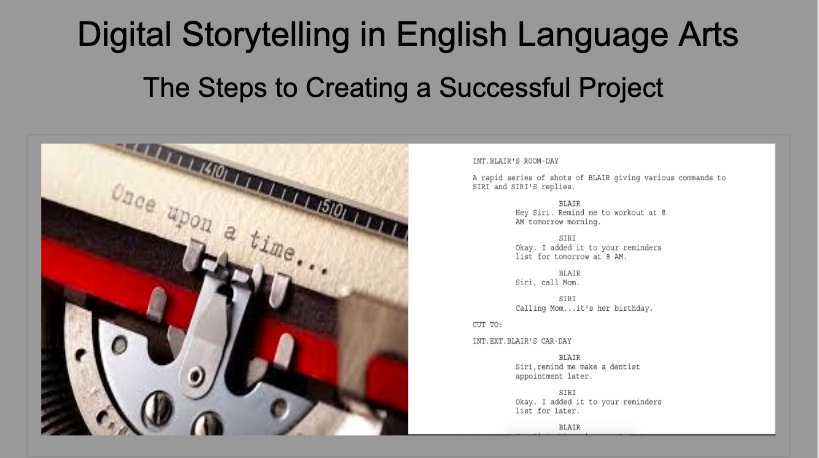 Text Attributes:Title in Times New RomanStill Images:1. Image of typewriter and 2. Image of screenplay formatMoving ImagesnoneAnimation:noneVideo:noneAudioSpeech:Music:Sound Effects:Interactivity:Facilitator verbally presents concept to classNavigationFrom Screens:Facilitator controls the progress of one screen to the next, and from one module to the next.To Screens:Project: DIGITAL STORYTELLINGScreen:2of16Date: Date: Date: Date: Date: Screen Description: Image and graphics of a typical bored English student complaining about having to write a essay. This is first half of the opening Attention Grabber.Screen Layout:Screen Layout: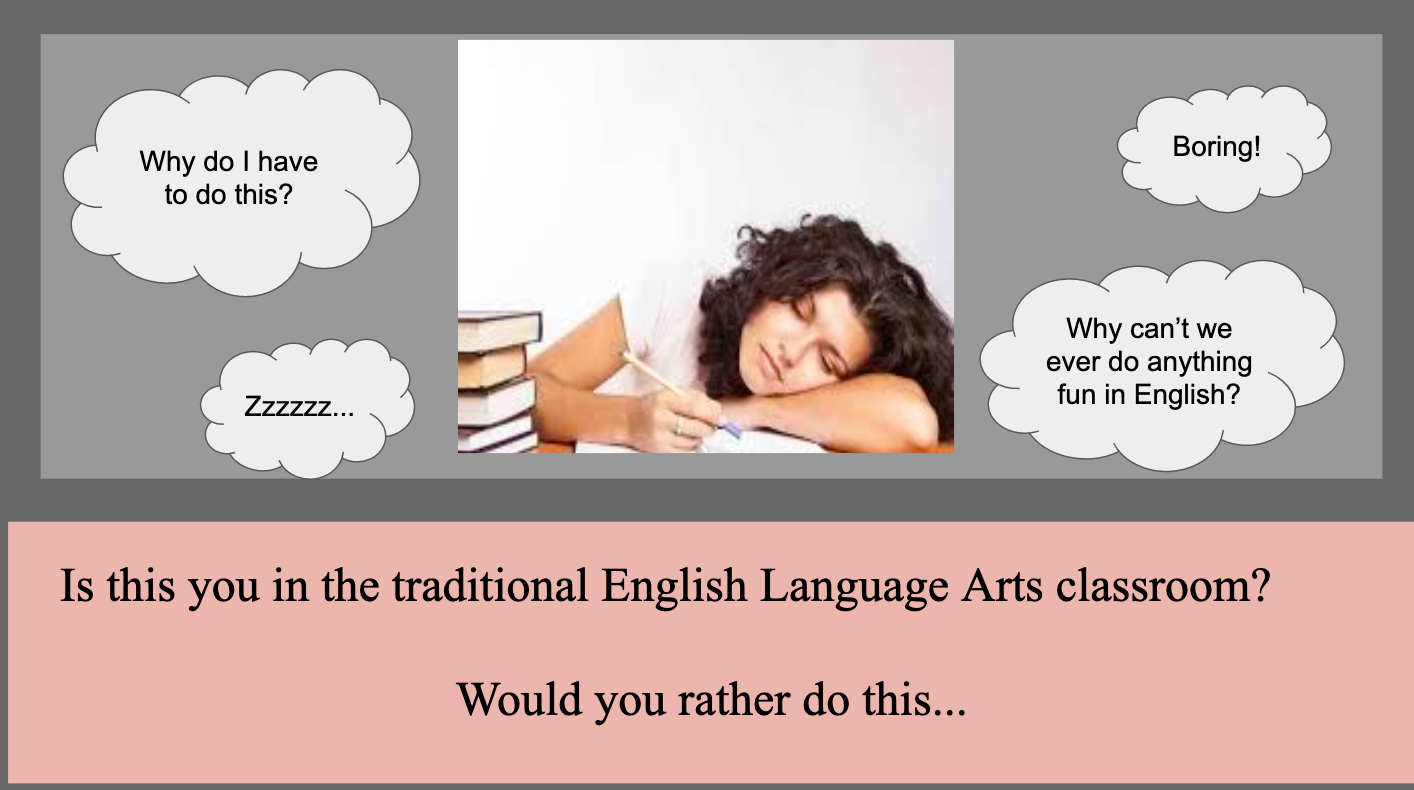 Text Attributes:Text in Times New Roman and ArialStill Images:1. Image of bored student struggling to write a traditional essay 2. Bubble shapes indicating the negative thoughts of the studentMoving ImagesAnimation:noneVideo:noneAudioSpeech:Add dialogue for each of the bubblesMusic:Maybe.Sound Effects:Time allowing Interactivity:Instructor to learner…”How many of you feel this way about writing essays?” followed by show of hands or discussionNavigationFrom Screens:Facilitator controls the progress of one screen to the next, and from one module to the next.To Screens:Project: DIGITAL STORYTELLINGScreen:3of16Date: Date: Date: Date: Date: Screen Description: 2nd Attention Grabber :45 high video montage of example student workScreen Layout:Screen Layout: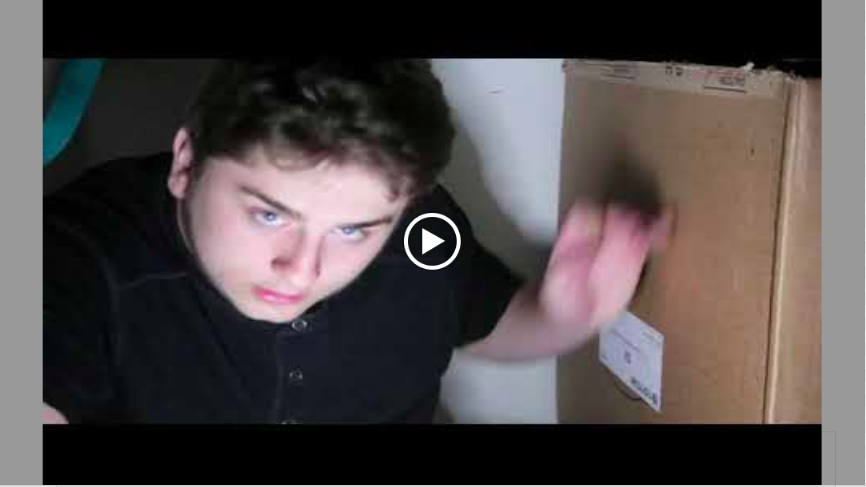 Text Attributes:      NoneStill Images: no Moving ImagesAnimation: noVideo: :45 original video montageAudio:Sound is the original audio from each clipSpeech: Music:Sound Effects:          Interactivity: Audience viewing and reacting to montage (hopefully with enthusiasm)Facilitator-learner presentation/questions/discussionNavigationFrom Screens:Facilitator controls the progress of one screen to the next, and from one module to the next.To Screens:Project: DIGITAL STORYTELLINGScreen:4of16Date: Date: Date: Date: Date: Screen Description: Facilitator will present the Performance Objective and Subordinate to the learnersScreen Layout:Screen Layout: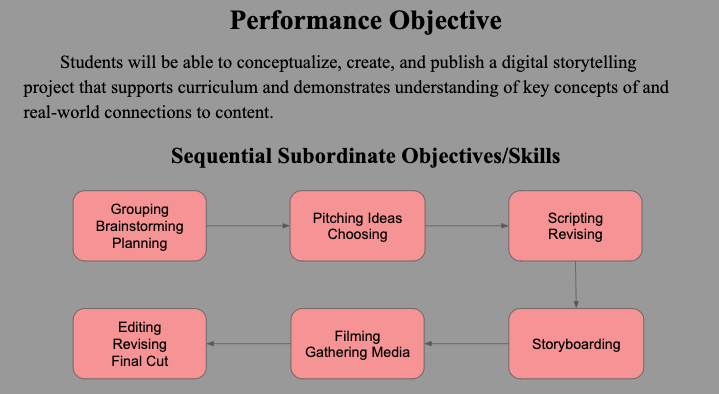 Text Attributes:Headers are Times New Roman, Text in Flow chart is ArialStill Images:  Graphic Organizer/Flow ChartMoving ImagesAnimation:Video:AudioSpeech:Music:Sound Effects:Interactivity: Instructor-learnerNavigationFrom Screens:Facilitator controls the progress of one screen to the next, and from one module to the next.To Screens:Project: DIGITAL STORYTELLINGScreen:5of16Date: Date: Date: Date: Date: Screen Description: Explanation of connection to curriculum, objectives and standards addressed, project prompt and requirements, timeline of project, Unit Plan Scope and Sequence is link a to the complete document. Screen Layout:Screen Layout: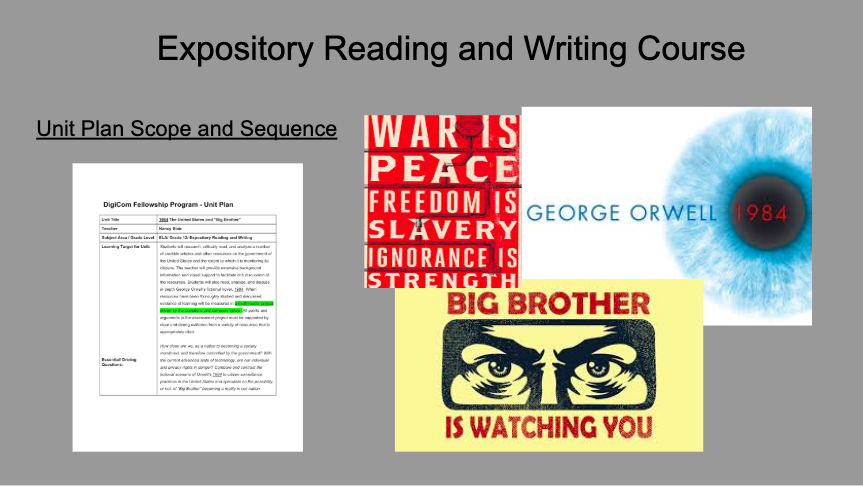 Text Attributes:Times New Roman headingsStill Images:4 images. 1, 2, 3, are images from 1984,  4. Image of Unit Plan document linked to the pageMoving ImagesAnimation:Video:AudioSpeech:Music:Sound Effects:Interactivity:Instructor presents Unit Plan and answer student questions about the processNavigationFacilitator controls the progress of one screen to the next, and from one module to the next.From Screens:Project: DIGITAL STORYTELLINGScreen:6of16Date: Date: Date: Date: Date: Screen Description:  Explanation and link to online brainstorming map. Instructions for assignment and sharing of document are includedScreen Layout:Screen Layout: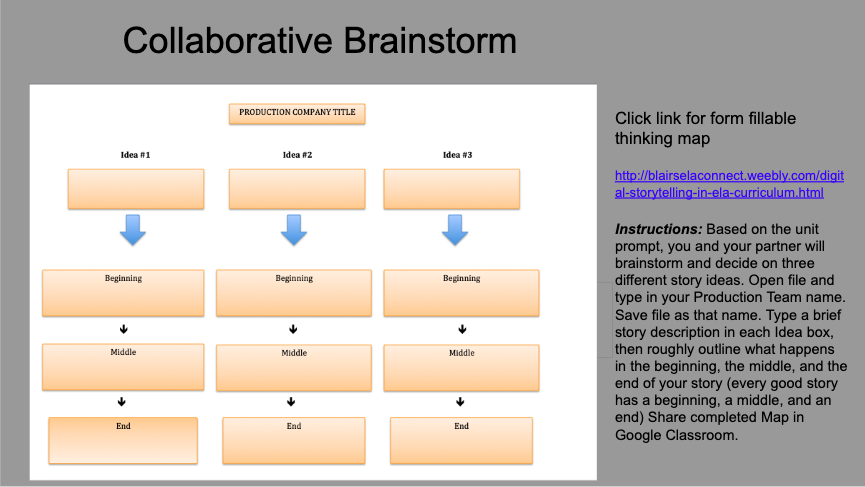 Text Attributes: Titles and instructions in Times New Roman, Text instructionsStill Images:1. Interactive thinking mapMoving ImagesAnimation:Video:AudioSpeech:QuickTime Screencast explanation of map and requirements for completing Music:Sound Effects:Interactivity:Link to interactive map/ Facilitator-learner presentation/questions/discussionNavigationFrom Screens:Facilitator controls the progress of one screen to the next, and from one module to the next.To Screens:Project: DIGITAL STORYTELLINGScreen:7of16Date: Date: Date: Date: Date: Screen Description: Images of the brainstorm/ collaboration procees Screen Layout:Screen Layout: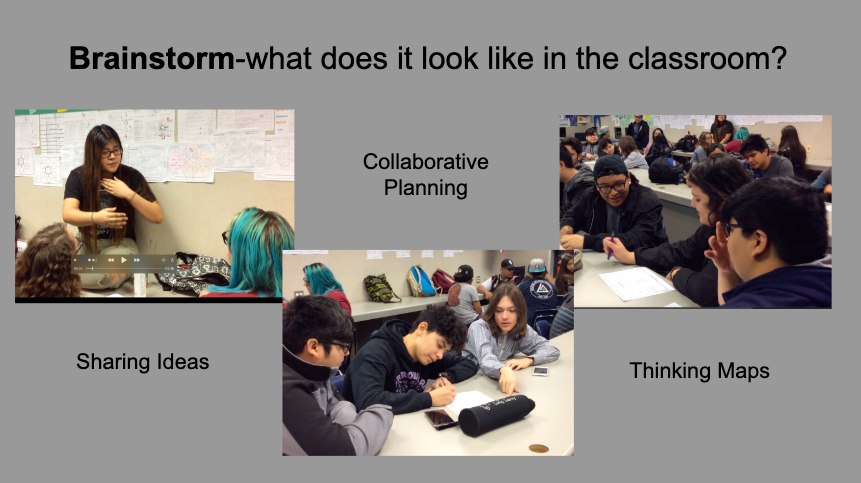 Text Attributes:Times New Roman/Caption over Video “What It Looks Like in Practice”Still Images:Moving ImagesAnimation:Video:Original video documentation of lesson in action (Screen layout is screenshots of videosAudioAudio is included in original videosSpeech:Music:Sound Effects:Interactivity:Learner-learner brainstorm/questions/discussion. Instructor monitor progressNavigationFrom Screens:Facilitator controls the progress of one screen to the next, and from one module to the next.To Screens:Project: DIGITAL STORYTELLINGScreen:8of16Date: Date: Date: Date: Date: Screen Description: Video demonstration of what the Pitch looks like in the classroomScreen Layout:Screen Layout: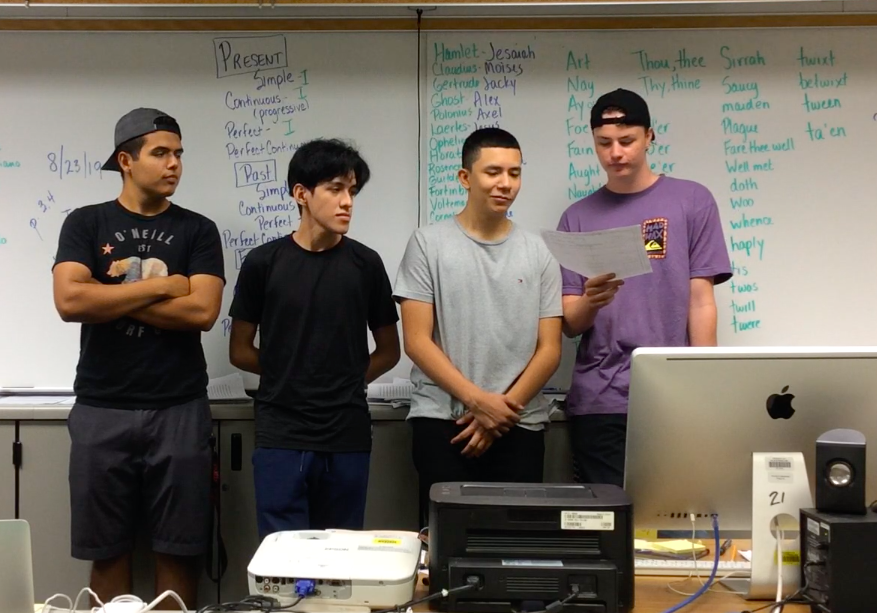 Text Attributes: Times New Roman /Caption over Video “What It Looks Like in Practice”Still Images:Moving ImagesAnimation:Video:Original video documentation of lesson in action (Screen layout is screenshots of videosAudioSpeech:Audio is included in original videosMusic:Sound Effects:Interactivity:Learner-learner, learner-instructor presentation/questions/discussionNavigationFrom Screens:Facilitator controls the progress of one screen to the next, and from one module to the next.To Screens:Project: DIGITAL STORYTELLINGScreen:9of16Date: Date: Date: Date: Date: Screen Description: Story elements and the Story ArcScreen Layout:Screen Layout: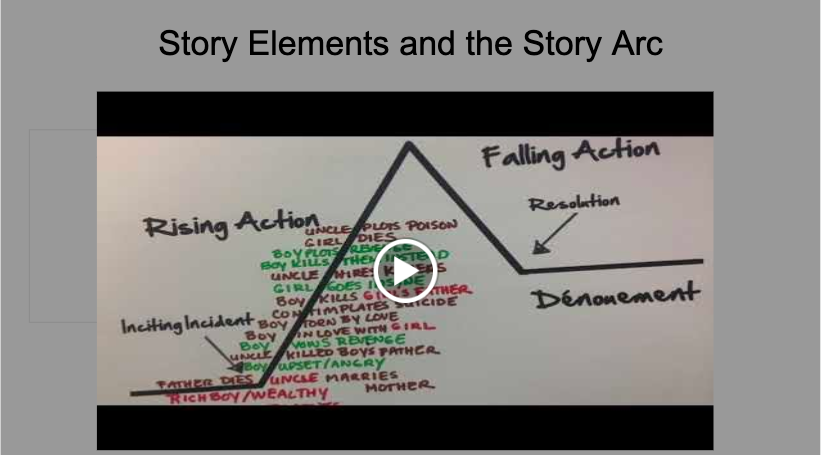 Text Attributes:Times New Roman “Story Element and the Story Arc”Still Images:Moving ImagesAnimation:Video:Original video modeling conceptsAudioSpeech:Audio is included in original videosMusic:Sound Effects:Interactivity:Facilitator-learner presentation/questions/discussionNavigationFrom Screens:Facilitator controls the progress of one screen to the next, and from one module to the next.To Screens:Project: DIGITAL STORYTELLINGScreen:10of16Date: Date: Date: Date: Date: Screen Description: Scripting with Google Add on Screenplay formatterScripting with Google Add on Screenplay formatterScreen Layout:Screen Layout: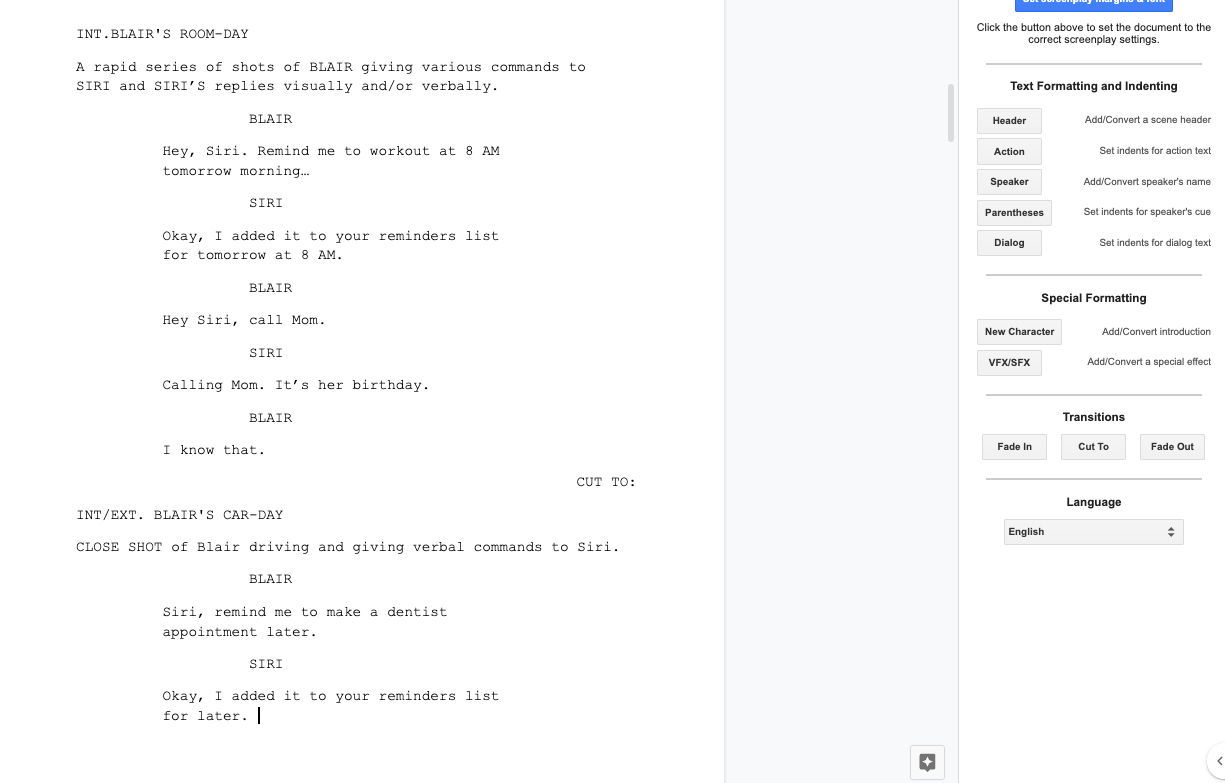 Text Attributes:Titles in Times New RomanText in Screenplay Formatter in Times New RomanStill Images:Moving ImagesAnimation:Video:Screencast demonstration AudioSpeech:  QuickTime audio screencast over visual demonstration Music:Sound Effects:Interactivity:Learner-content, learner-learner, Scripts shared with instructor in Docs/ClassroomNavigationFrom Screens:Facilitator controls the progress of one screen to the next, and from one module to the next.To Screens:Project: DIGITAL STORYTELLINGScreen:11of16Date: Date: Date: Date: Date: Screen Description: What it looks like in the classroom. Video montage of students scripting individually on Chrome Books with Google Add on Screenplay Formatter. Screen Layout:Screen Layout: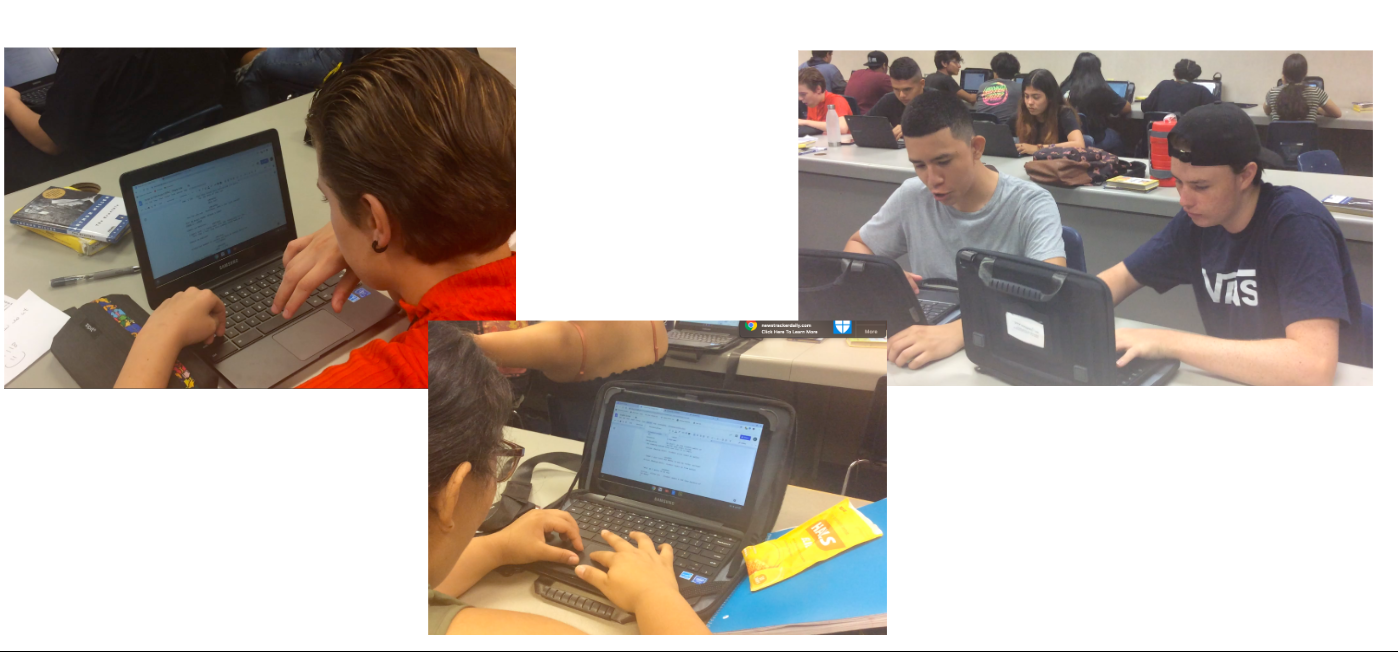 Text Attributes:Times New Roman caption over Video “What It Looks Like in Practice”Still Images:Original video documentation of lesson in action (Screen layout is screenshots of videosMoving ImagesAudio is included in original videosAnimation:Video:Original video documentation AudioAudio is included in original videosSpeech:Music:Sound Effects:Interactivity:Learner-content/ learner-learner, instructor-learnerNavigationFacilitator controls the progress of one screen to the next, and from one module to the next.From Screens:To Screens:Project: Screen:12of16Date: Date: Date: Date: Date: Screen Description: 1st, 2nd 3rd Draft Revision ProcessScreen Layout:Screen Layout: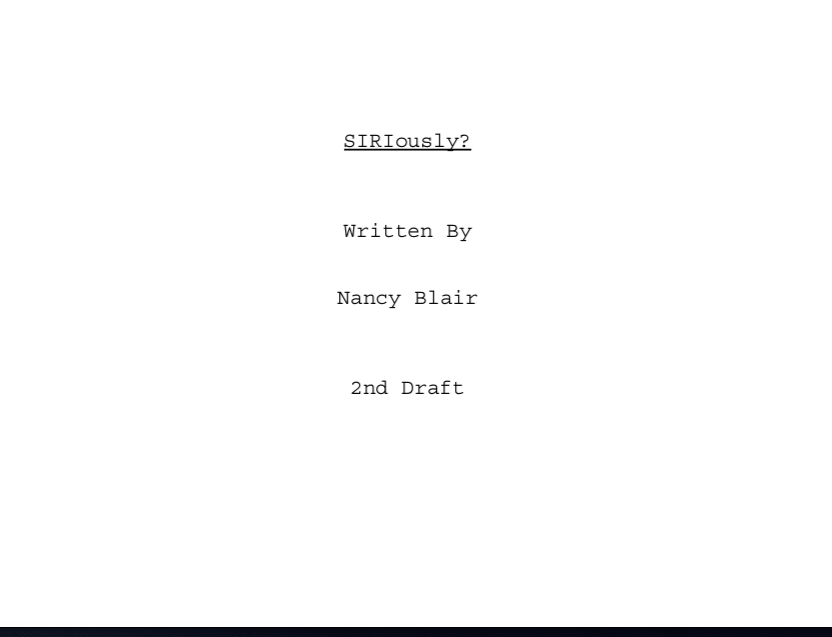 Text Attributes:Times New Roman Caption over The Revision Process “Still Images:Moving ImagesAnimation:Video:Video montage of layers and layers of script pages, corrections, and revisionsAudioUndecidedSpeech:Music:Sound Effects:Interactivity:Instructor-learnerNavigationFacilitator controls the progress of one screen to the next, and from one module to the next.From Screens:To Screens:Project: DIGITAL STORYTELLINGScreen:13of16Date: Date: Date: Date: Date: Screen Description: Still and video examples of a proper Storyboard, and its contentScreen Layout:Screen Layout: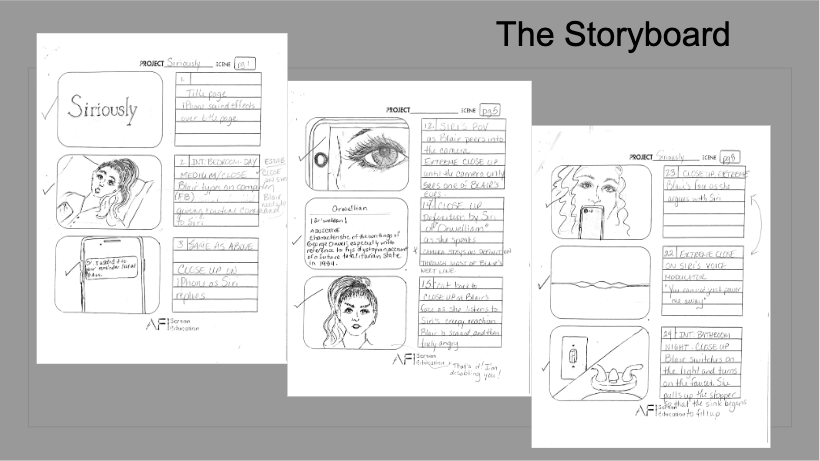 Text Attributes:Times New Roman Caption/ The Storyboard Still Images:Combination of still and scrolling images of visual and textual requirements of the storyboardMoving ImagesAnimation:Video:See aboveAudioSpeech:Music:Sound Effects:Interactivity:Instructor-learnerNavigationFacilitator controls the progress of one screen to the next, and from one module to the next.From Screens:To Screens:Project: DIGITAL STORYTELLINGScreen:14of16Date: Date: Date: Date: Date: Screen Description: Video Montage of students filming scenesScreen Layout:Screen Layout: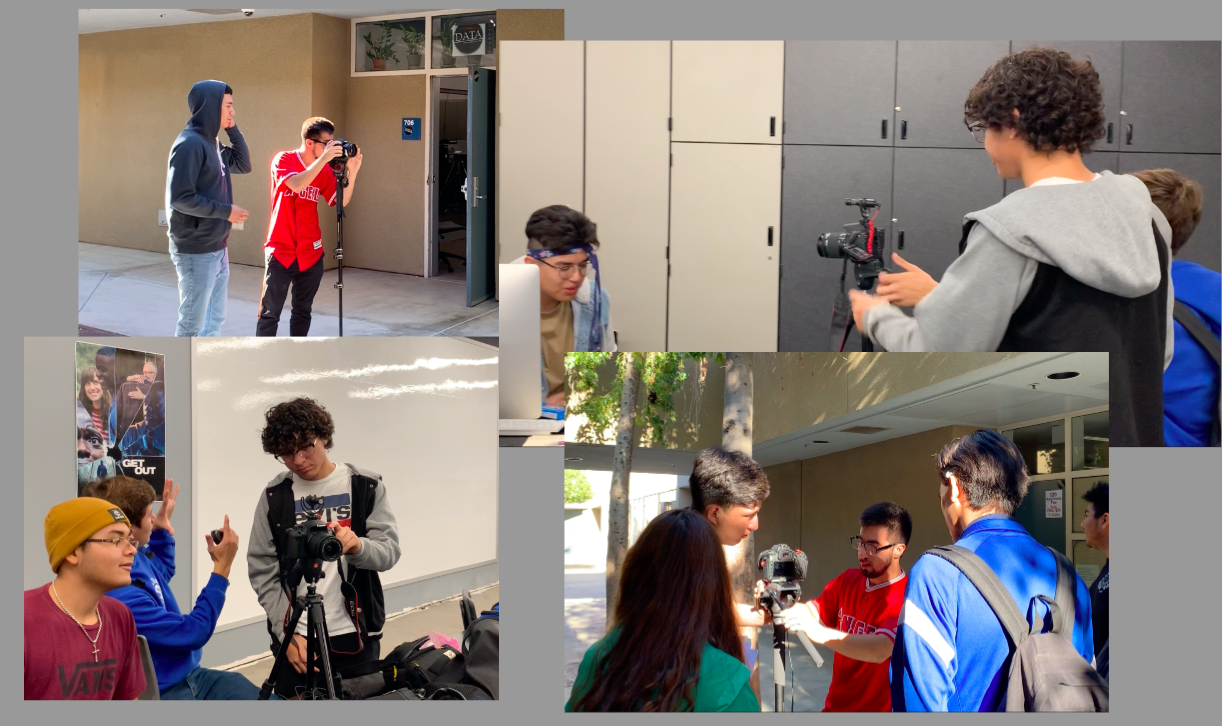 Text Attributes:Times New Roman Caption/ Filming-Gathering Media “What It Looks Like”Still Images:Moving ImagesAnimation:Video:Original Video documentations of students filmingAudioAudio is original audio captured during the filming processSpeech:Music:Sound Effects:Interactivity:Learner-learner NavigationFacilitator controls the progress of one screen to the next, and from one module to the next.From Screens:To Screens:Project: DIGITAL STORYTELLINGScreen:15of16Date: Date: Date: Date: Date: Screen Description: Video clip of student editing in Final Cut ProEditing in Final Cut ProScreen Layout:Screen Layout: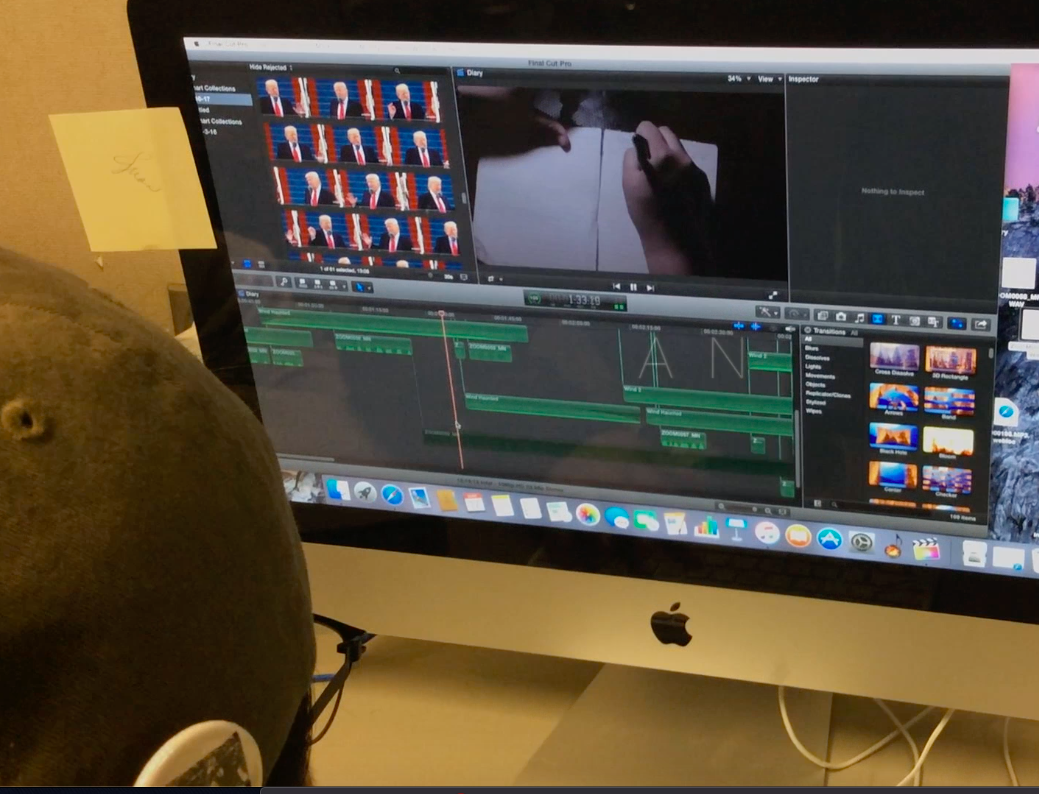 Text Attributes:Times New Roman Caption/ The Editing and Revision Process “What it Like in Practice:Still Images:Moving ImagesAnimation:Video:Original Video documentations of student editingAudioSpeech:Music:Music over moving imageSound Effects:Interactivity:Learner-learner, instructor-learnerNavigationFacilitator controls the progress of one screen to the next, and from one module to the next.From Screens:To Screens:Project: DIGITAL STORYTELLINGScreen:16of16Date: Date: Date: Date: Date: Screen Description: Culminating Digital Storytelling Project published, shared and projected on the screen for viewingScreen Layout:Screen Layout: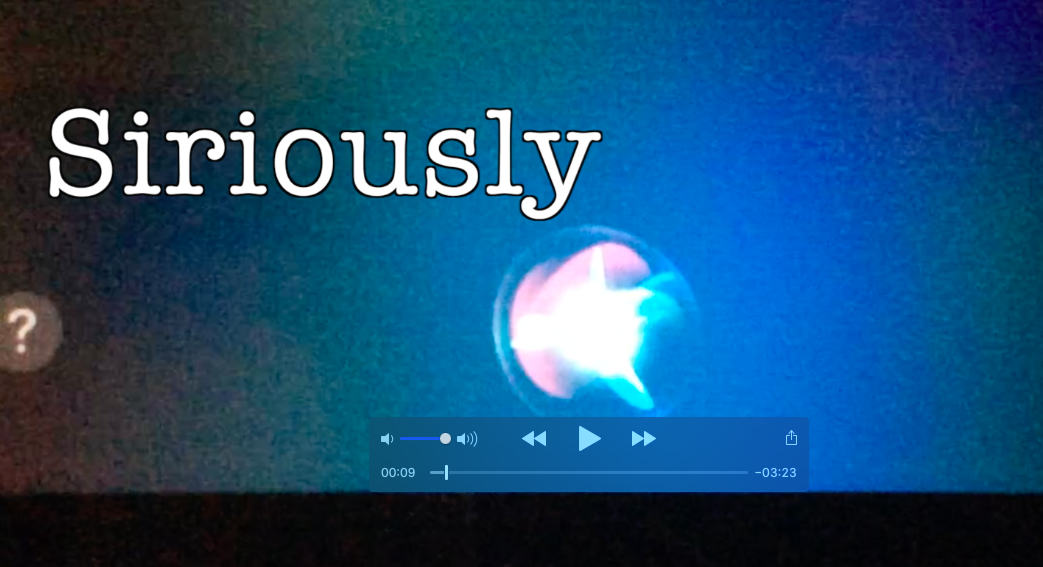 Text Attributes:Times New Roman Caption/ The Premier “What it Looks Like” Still Images:Moving ImagesAnimation:Video:Original Digital Storytelling completeAudioSpeech:Music:Sound Effects:Interactivity:Learner-Learner, media loaded to the Drive, YouTube, for shared viewingNavigationFacilitator controls the progress of one screen to the next, and from one module to the next.From Screens:To Screens:ModuleSubordinate ObjectivesTIME1Students will be able to brainstorm and document three story ideas that address the prompt and support content1 hour2Students will be able to deliver a successful story pitch to an audience 1 hour3Students will be able to draft and revise a properly formatted screenplay that addresses the prompt and supports content.5 hours4Students will be able to construct a storyboard that supports a screenplay.5 hours5Students will be able to film and gather media for a digital storytelling project that addresses the prompt and supports content.5 hours6Students will be able to edit media that into a project that addresses the prompt and supports content.5-10 hours 7Students will be able to revise and publish a digital storytelling project that addresses the prompt and supports content.5 hours8Publish Final Project(See Performance Objective Above)27-32 hoursElementPoints PossiblePoints EarnedCommentsStory4035Your story is strong and I could see integration of pathos, ethos, and logos. I love your voiceover and the words you choose to persuade. The third segment works (the black and white part), however, the dialogue goes a little too far (I will be more specific when we chat). I want to re-voiceover a few things and complete this project. Also, I know that you have an explanation for not revealing whether or not you were accepted to the college at the end, but I really think it would make a huge impact if we get the feeling that you were. It gives credibility to the attempts at persuasion. Think about and we will talk further during our project conference. Camera1512.5We need opening credits or something before the scenes starts. Of course, you have a way with the camera and I loved your dialogue as you type your personal statements on the computer. Audio1512.5Sound is right on except for Alex’s dialogue when she first appears in the scene. That glitch may be able to be out altogether. We’ll look at it again. Music is appropriate and levels are acceptable. Look-Includeslighting1515I’m impressed with your choices and the way you can adapt according to your needs in the moment. That’s a talent that you have definitely grasped.Editing1515Great work, as I expected from you. FYI, you need to add opening and closing credits, including citing the music at the end of the film, even if it is royalty free.OverallI would like for you to complete this film, as I would like to enter it into Digicom. But you have to clean it up and turn in a complete Final Cut. 10090Percentage and Project Grade 90%A-